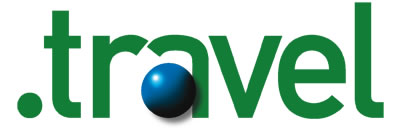 Amendment to .travel Registry RRAThis is a summary note in support of an application by Tralliance Registry Management Company, LLC. (“TRMC”) to amend its Registry-Registrar Agreement (the “RRA”), pursuant to Section 2.9 of its Registry Agreement dated October 9, 2015 (the “RA”), found at https://www.icann.org/sites/default/files/tlds/travel/travel-agmt-pdf-09oct15-en.pdf.Specification 11, Section 3a of the RA requires TRMC to include a clause in its RRA requiring that its contracted registrars prohibit their Registered Name Holders from engaging in certain listed conduct (the “Malware Clause”).TRMC wishes to amend its RRA to include the text of the Malware Clause as part of its Section 3, Obligations of Registrar.Specification 7, Section 2b of the RA requires TRMC to include clauses in its RRA requiring registrar compliance with two listed URS procedures (the “URS Procedures”).TRMC wishes to amend its RRA to include text requiring compliance with the URS Procedures.In support of this application TRMC is attaching its form of RRA in effect prior to the RA and a new form of Registry-Registrar Agreement (the “2016 RRA”) including the Malware Clause and the URS Procedures. The 2016 RRA includes the Malware Clause as Subsection 3.4.2 and the URS Procedures as Subsections 3.4.3 and 3.4.4, which Subsection has been redlined for reference.There are no other amendments requested.Please contact Byron Henderson at bhenderson@travel.travel if there are any questions concerning this application.